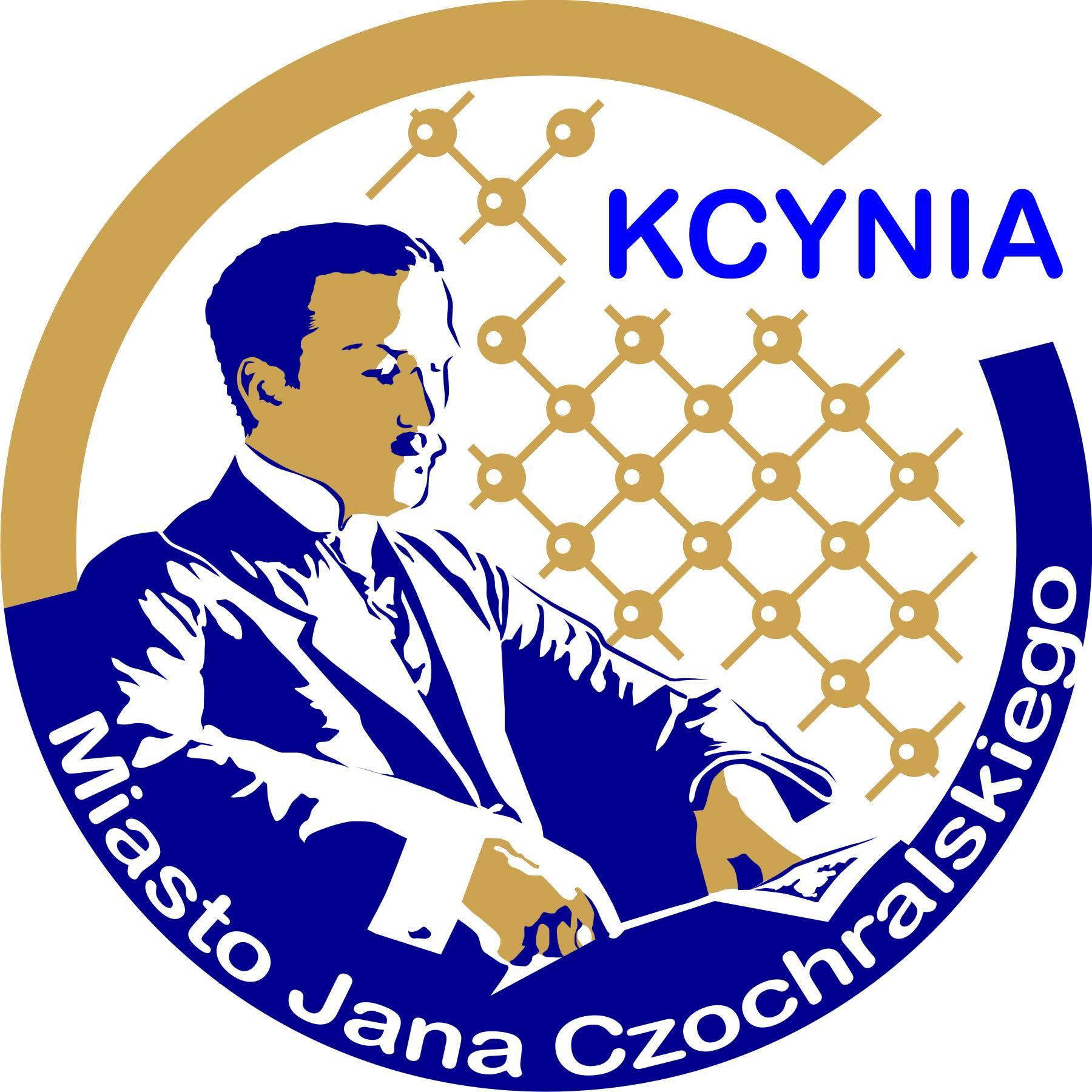 Plan działania Szkoły Podstawowej w Kcyni na rzecz poprawy zapewniania dostępności osobom ze szczególnymi potrzebami na lata 2023 - 2024Data utworzenia dokumentu2023 – 05 – 30 Spis treściWstęp	Podstawa prawna	Dokumenty wewnętrzne podmiotu dotyczące dostępności	Osoby ze szczególnymi potrzebami	Analiza stanu zastanego	Dotychczasowe działania na rzecz poprawy dostępności	Cel i działania	Harmonogram realizacji	Dostępność architektoniczna	Dostępność cyfrowa	Dostępność informacyjno-komunikacyjna	Pozostałe działania	Szacowany koszt realizacji planu	Monitoring realizacji	Wykres	WstępPrzygotowaliśmy plan działania na rzecz poprawy zapewniania dostępności osobom ze szczególnymi potrzebami. Będziemy realizować ten plan, żeby zwiększyć dostępność architektoniczną, cyfrową i informacyjno-komunikacyjną. Poprawi to jakość życia osób ze szczególnymi potrzebami, na przykład osób z niepełnosprawnością, seniorów, dzieci i innym. Przygotowaliśmy ten plan zgodnie z wymaganiami ustawy z dnia 19 lipca 2019 r. o zapewnianiu dostępności osobom ze szczególnymi potrzebami.
Plan obejmuje 4 obszary dostępności:dostępność architektoniczna,dostępność cyfrowa,dostępność informacyjno- komunikacyjna,pozostałe działania.Jeżeli nie mogliśmy przyporządkować działania do rodzaju dostępności, umieszczaliśmy je w obszarze "pozostałe działania". Znajdziesz tam działania dotyczące na przykład:działań związanych z zatrudnieniem (rekrutacja, miejsca pracy)współpracy z organizacjami pozarządowymi;szkolenia pracowników;informowania o działaniach na rzecz dostępności;podnoszenia jakości obsługi klientów.W dalszej części planu stosujemy nazwę podmiot, która określa naszą instytucję.Podstawa prawnaPodstawą prawną do przygotowania planu na rzecz poprawy dostępności jest Ustawa z dnia 19 lipca 2019 r. o zapewnianiu dostępności osobom ze szczególnymi potrzebami (Dz. U. 2019 poz. 1696).Ustawa jest powiązana z Konwencją ONZ o prawach osób z niepełnosprawnościami sporządzoną w Nowym Jorku 13 grudnia 2006 r. (Dz.U. 2012 poz.1169).Inne ustawy dotyczące dostępności:ustawa z dnia 4 kwietnia 2019 r. o dostępności cyfrowej stron internetowych i aplikacji mobilnych podmiotów publicznych (Dz. U. 2019 poz. 848),ustawa z dnia 19 sierpnia 2011 r. o języku migowym i innych środkach komunikowania się Dz.U. 2011 Nr 209 poz. 1243).Przy tworzeniu planu uznaliśmy za istotne jeszcze inne ustawy, rozporządzenia i przepisy wewnętrzne. Część z nich dotyczy wprost dostępności, a część sposobu naszego działania.Dokumenty wewnętrzne podmiotu dotyczące dostępnościKONCEPCJA FUNKCJONOWANIA i ROZWOJU SP im. Jana Czochralskiego w KcyniRegulamin podmiotuStatut Szkoły Podstawowej im. Jana Czochralskiego w Kcyni z oddziałami przedszkolnymiOsoby ze szczególnymi potrzebamiNa potrzeby planu przyjęliśmy, że "osoba ze szczególnymi potrzebami” to osoba, która ze względu na swoje cechy zewnętrzne lub wewnętrzne, albo ze względu na okoliczności, w których się znajduje, musi podjąć dodatkowe działania lub zastosować dodatkowe środki w celu przezwyciężenia bariery, aby uczestniczyć w różnych sferach życia na zasadzie równości z innymi osobami.Taka definicja oznacza, że są to osoby z niepełnosprawnością, ale także inne osoby, na przykład:poruszające się na wózku lub o kulach,kurierzy i dostawcy z ciężkimi przesyłkami,rodzice z wózkami dziecięcymi,niewidome i słabowidzące,z niepełnosprawnością słuchu, Głusi,głuchoniewidome – z jednoczesnym uszkodzeniem wzroku i słuchu,z zaburzeniami psychicznymi,z niepełnosprawnością intelektualną,cudzoziemcy,mające trudności w komunikowaniu się z otoczeniemo nietypowym wzroście (bardzo niskie lub bardzo wysokie),starsze, u których szczególne potrzeby pojawiły się wraz z wiekiem,kobiety w ciąży.Każdy może mieć szczególne potrzeby na jakimś etapie życia lub w konkretnej sytuacji. Dostępność pomaga wszystkim.Analiza stanu zastanegoMieścimy się w 2 budynkach. 
Jesteśmy administratorem 1 strony internetowej pod adresem: www.spkcynia.edupage.org 
Przed przystąpieniem do przygotowania planu wykonaliśmy audyty obu obieków szkoły w lokalizacji ul. B. Pobożnego 1, ul. Wyrzyska 12. Dotychczasowe działania na rzecz poprawy dostępnościSystematycznie podejmujemy działania, żeby zwiększyć dostępność dla osób ze szczególnymi potrzebami. Poniżej opisaliśmy te działania, podzielone na 4 obszary:dostępność architektoniczna,dostępność cyfrowa,dostępność informacyjno- komunikacyjna,pozostałe działania.Te zrealizowane działania są dla nas częścią analizy stanu zastanego. Dzięki nim nabraliśmy doświadczenia i możemy lepiej zaplanować kolejne działania.Działania w obszarze dostępności architektonicznejAudyt dostępności architektonicznejOznakowanie schodów wewnętrznych taśmą kontrastową.Działania w obszarze dostępności cyfrowejDziałania w obszarze dostępności informacyjno-komunikacyjnejZakup pętli indukcyjnej stałej wraz ze szkoleniem pracowników z obsługi pętli.
Szkoła posiada pętle indukcyjną w lokalizacji przy ul. Wyrzyskiej 12. Brakuje drugiej pętli przy ul. B. Pobożnego 1. Działania w obszarze pozostałych działaniachZapewnienie wstępu do budynku osobie korzystającej z psa asystującegoDzielenie się wiedzą z zakresu dostępności w zespole pracowniczym instytucjiCel i działaniaCelem planu jest stopniowe zwiększanie dostępności dla osób ze szczególnymi potrzebami. Plan zawiera działania i harmonogram ich realizacji. Zrealizowane działania podniosą dostępność i poprawią jakość życia wszystkich. Będzie to możliwe dzięki zmianie podejścia do osób ze szczególnymi potrzebami oraz projektowaniu usług dostępnych dla wszystkich. Zmiany będą dotyczyć zarówno pracowników, jak i ludzi z zewnątrz, na przykład klientów.Cel planu zostanie zrealizowany poprzez następujące działania:Działania w obszarze dostępności architektonicznejOznakowanie schodów wewnętrznych taśmą kontrastową.Zapewnienie miejsc parkingowych dla osób z niepełnosprawnościami, tzw. niebieskie koperty, w ramach istniejącego parkingu.Realizacja podjazdu dla wózków przy ul. B. Pobożnego od tyłu budynku.Działania w obszarze dostępności cyfrowejPrzeprowadzenie audytu dostępności cyfrowej strony internetowej przez podmiot zewnętrzny.Działania w obszarze dostępności informacyjno-komunikacyjnejNawiązanie współpracy z tłumaczami PJM.Informacja o podmiocie nagranie z napisami, dźwiękiem i tłumaczeniem na PJM.Zakup pętli indukcyjnej stałej wraz ze szkoleniem pracowników z obsługi pętli..Działania w obszarze pozostałych działaniachZakup planu tyflograficznego dla obu lokalizacji szkoły.Zakup sprzętu służącego ewakuacji osób ze szczególnymi potrzebami, wraz ze szkoleniem z obsługi.Zakup systemu przyzywowego Call Hear.Zakup tabliczek brajlowskich.Harmonogram realizacjiDostępność architektoniczna1. Oznakowanie schodów wewnętrznych taśmą kontrastową.Oznakowanie ciągów komunikacyjnych poprawia dostępność obiektu dla osób z niepełnosprawnością wzroku. Co najmniej pierwszy i ostatni stopień biegu schodowego powinien być zróżnicowany kolorystycznie. Wynika ze Standardów dostępności budynków dla osób z niepełnosprawnościami - poradnik. Ministerstwo Rozwoju i Technologii.Zaplanowano na lata 2023 - 2024 Priorytet: Średni - wynikający z dobrych praktyk, ale nie z przepisówData początkowa: 2023-09-01Zadania2. Zapewnienie miejsc parkingowych dla osób z niepełnosprawnościami, tzw. niebieskie koperty, w ramach istniejącego parkinguZapewnienie miejsc parkingowych ułatwia dostęp do podmiotu osobom z niepełnosprawnością ruchu. Wynika z ustawy z dnia 21 marca 1985 r. o drogach publicznych.Zaplanowane na lata 2023- 2024. Priorytet: Wysoki - wynikający wprost z przepisówData początkowa: 2023-09-01Zadania3. Realizacja podjazdu dla wózków przy ul. B. Pobożnego od tyłu budynkuPriorytet: Niski - podnoszące jakość dostępnościData początkowa: 2024-01-01ZadaniaDostępność cyfrowa1. Przeprowadzenie audytu dostępności cyfrowej strony internetowej przez podmiot zewnętrznyStrona internetowa powstała wiele lat temu i podejrzewamy, że nie spełnia aktualnych wymagań dostępności cyfrowej. Nie mamy odpowiednich kompetencji, żeby ją samodzielnie zbadać, a cyfrowa dostępność jest wymagana przez ustawę o dostępności cyfrowej stron internetowych i aplikacji mobilnych podmiotów publicznych. Chcemy, żeby nasza strona internetowa była dostępna dla wszystkich użytkowników, w tym niewidomych, słabowidzących, z niepełnosprawnością słuchu, ruchu i intelektualną. Produktami audytu będą raport o stanie dostępności, rekomendacje do zmian.Zaplanowano na 2024 rok. Priorytet: Wysoki - wynikający wprost z przepisówData początkowa: 2024-01-01ZadaniaDostępność informacyjno-komunikacyjna1. Nawiązanie współpracy z tłumaczami PJMWynika z : art.6 ust. 3 pkt. a) ustawy z dnia 19 lipca 2019 r. o zapewnianiu dostępności osobom ze szczególnymi potrzebami oraz z ustawy z dnia 19 sierpnia 2011 r. o języku migowym i innych środkach komunikowania się poz. 1824 oraz z 2022 r. poz. 583 i 830). cel: zapewnienie dostępu do informacji.Nawiązanie współpracy - umowa z Polskim Związkiem Głuchych Priorytet: Wysoki - wynikający wprost z przepisówData początkowa: 2023-09-01Zadania2. Informacja o podmiocie nagranie z napisami, dźwiękiem i tłumaczeniem na PJMWynika z : art.6 ust. 3 pkt. c) ustawy z dnia 19 lipca 2019 r. o zapewnianiu dostępności osobom ze szczególnymi potrzebami. cel: zapewnienie dostępu do informacji.Nagranie we współpracy z Polskim Związkiem Głuchych oddział w Bydgoszczy. Priorytet: Wysoki - wynikający wprost z przepisówData początkowa: 2024-01-01Zadania3. Zakup pętli indukcyjnej stałej wraz ze szkoleniem pracowników z obsługi pętli.Zakup pętli indukcyjnej stałej do dyspozycji klientów ze szczególnymi potrzebami cel: ułatwienie w komunikacji z osobami z problemami słuchu.Zakup pętli na potrzeby lokalizacji szkoły przy ul. B. Pobożnego 1. Priorytet: Średni - wynikający z dobrych praktyk, ale nie z przepisówData początkowa: 2024-01-01ZadaniaPozostałe działania1. Zakup planu tyflograficznego dla obu lokalizacji szkołyPlany tyflograficzne to mapy miejsc tworzone w formie dotykowej dla osób niewidomych i słabowidzących. Informacje dostarczane są poprzez dotyk za pośrednictwem form przestrzennych oraz opisów brajlowskich. Dla osób słabowidzących stosuje się na nich czytelną i kontrastową grafikę.Najprostszym systemem pomagającym zorientować się w nieznanej nam przestrzeni są systemy tabliczek informacyjnych. Nie są one jednak wystarczające w miejscach o skomplikowanej strukturze przestrzennej i wszędzie tam, gdzie chcemy pokazać w jaki sposób trafić do szukanego miejsca. Opisanie brajlem numerów gabinetów to mało na przykład w dużym gmachu urzędu lub szpitala. Osoby widzące korzystają z planów budynków i tym właśnie dla osób niepełnosprawnych są plany tyflograficzne.Ze względu na technikę wykonania rozróżniamy różne typy planów tyflograficznych.Priorytet: Niski - podnoszące jakość dostępnościData początkowa: 2024-01-01Zadania2. Zakup sprzętu służącego ewakuacji osób ze szczególnymi potrzebami, wraz ze szkoleniem z obsługiWynika z: Art. 6. Ustawy o zapewnianiu dostępności dla osób ze szczególnymi potrzebami oraz art.236.1 rozporządzenia Ministra Infrastruktury z dnia 12 kwietnia 2002 r. w sprawie warunków technicznych, jakim powinny odpowiadać budynki i ich usytuowanie. Cel: bezpieczna ewakuacja osób ze szczególnymi potrzebami. Sprzęt: wózek ewakuacyjny (zalecany) lub mata ewakuacyjna. Element zakupu- szkolenie z obsługi sprzętu.Zaplanowany na rok 2024Priorytet: Wysoki - wynikający wprost z przepisówData początkowa: 2024-01-01Zadania3. Zakup systemu przyzywowego Call HearPriorytet: Niski - podnoszące jakość dostępnościData początkowa: 2024-01-01Zadania4. Zakup tabliczek brajlowskichZakup tabliczek brajlowskich na drzwi PMMA na dzrwi z NFC i QR kodem. Priorytet: Niski - podnoszące jakość dostępnościData początkowa: 2024-01-01ZadaniaSzacowany koszt realizacji planuDostępność architektoniczna: 6 500 złDostępność cyfrowa: 1 000 złDostępność informacyjno-komunikacyjna: 4 500 złPozostałe działania: 52 300 złSuma szacowanych kosztów: 64 300 złMonitoring realizacjiKoordynator/ka do spraw dostępności będzie prowadzić stały monitoring realizacji planu. Po zakończeniu każdego roku realizacji planu przygotuje sprawozdanie. Sprawozdanie ma być gotowe do 31 stycznia.
Sprawozdanie powinno zawierać informacje o zrealizowanych działaniach wraz z ich liczbą, czasem realizacji oraz kosztem, a także wnioski oraz rekomendacje do dalszego działania lub zmian w planie.
Kierownik podmiotu przyjmuje sprawozdanie, a koordynator/ka aktualizuje plan, o ile jest to konieczne. Taka konieczność może wynikać z treści sprawozdania lub z innych powodów. Plan trzeba zaktualizować przede wszystkim wtedy, gdy jakieś działanie nie zostało zrealizowane zgodnie z planem. Mogą się pojawić inne sytuacje, na przykład zmiana przepisów, pojawienie się nowych rozwiązań technicznych lub pojawienie się kolejnych obszarów wymagających zapewnienia dostępności.
Kierownik podmiotu zatwierdza zaktualizowany plan i zleca opublikowanie go w biuletynie informacji publicznej i na stronie internetowej.Plan został przygotowany przez: Bartosz Łyszczarz - koordynator dostępności Osoba zatwierdzająca plan: Aleksandra Doiczman Wykres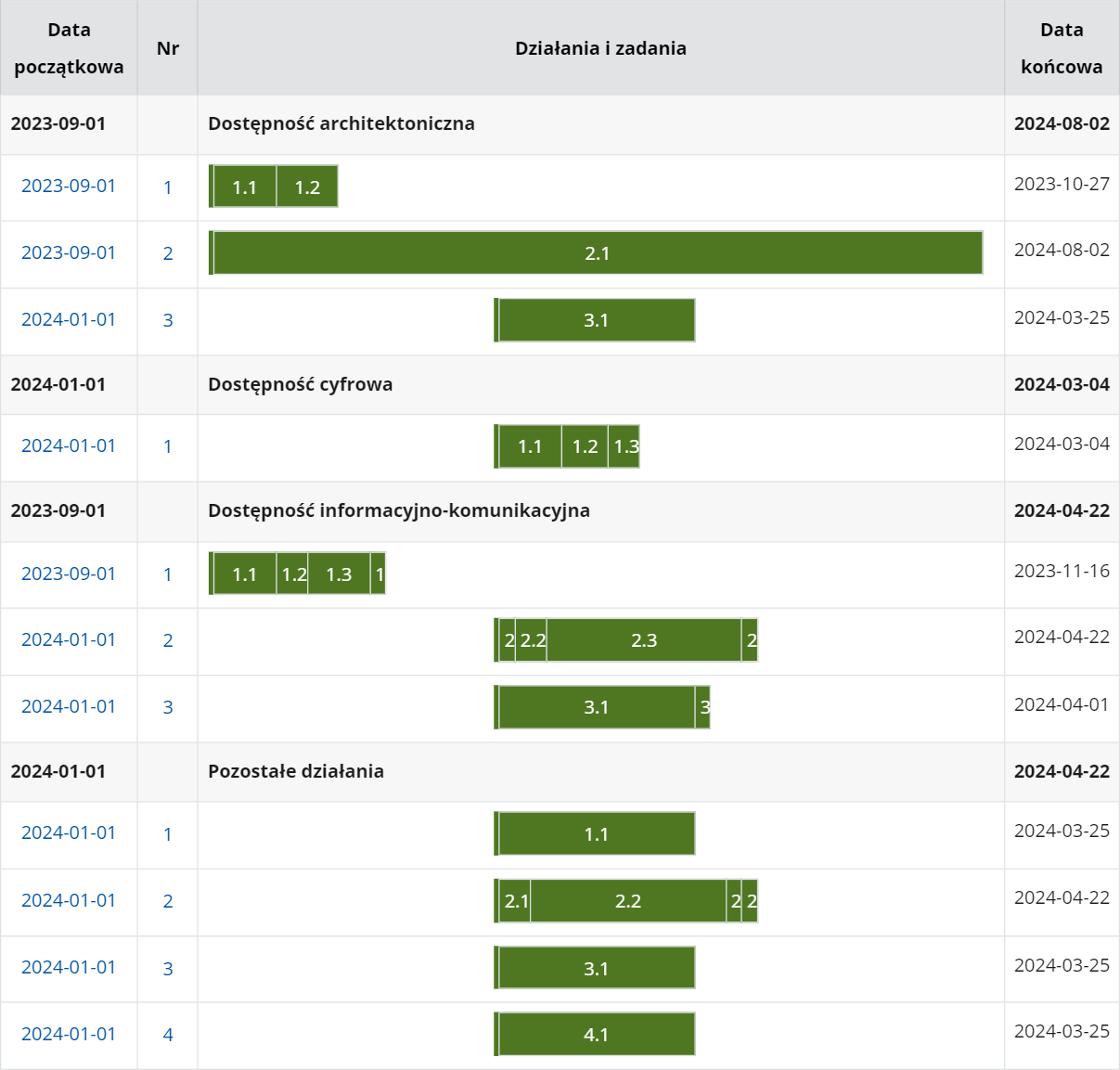 Lp.NazwaJednostka odpowiedzialnaCzas trwania [tyg.]Szacowany koszt [zł]1. 1Zakup taśmy/farby.administrator budynku45001. 2Oznaczenie schodówadministrator budynku40Lp.NazwaJednostka odpowiedzialnaCzas trwania [tyg.]Szacowany koszt [zł]2. 1Wykonanie dodatkowych miejscadministrator budynku481000Lp.NazwaJednostka odpowiedzialnaCzas trwania [tyg.]Szacowany koszt [zł]3. 1Zakup poręczy i przygotowanie podjazduadministrator budynku125000Lp.NazwaJednostka odpowiedzialnaCzas trwania [tyg.]Szacowany koszt [zł]1. 1Przygotowanie opisu zamówienia i opublikowaniekoordynator_ka ds. dostępności401. 2Przeprowadzenie audytu przez wyłonionego wykonawcęadministrator budynku310001. 3Odbiór raportu i rekomendacji, dodatkowe konsultacje z wykonawcąadministrator budynku20Lp.NazwaJednostka odpowiedzialnaCzas trwania [tyg.]Szacowany koszt [zł]1. 1wybór podmiotu zewnętrznego wykonującego tłumaczeniekoordynator_ka ds. dostępności401. 2ustalenie zasad współpracy oraz komunikowania się przy realizacji usługikoordynator_ka ds. dostępności201. 3podpisanie umowy z podmiotem zewnętrznym i realizacja nagraniakoordynator_ka ds. dostępności401. 4umieszczenie informacji o dostępności usługi tłumacza PJM w stronie www podmiotu (np. zakładka kontakt lub inna dedykowana dostępności) responsible: komórka IT/redaktor_ka strony wwwkoordynator_ka ds. dostępności10Lp.NazwaJednostka odpowiedzialnaCzas trwania [tyg.]Szacowany koszt [zł]2. 1przygotowanie tekstu informacjikoordynator_ka ds. dostępności1brak2. 2wybór podmiotu zewnętrznego wykonującego nagraniekoordynator_ka ds. dostępności2brak2. 3nagraniepodmiot zewnętrzny1220002. 4umieszczenie tekstu do odczytu maszynowego oraz nagrania na stronie wwwkomórka IT/redaktor_ka strony www10Lp.NazwaJednostka odpowiedzialnaCzas trwania [tyg.]Szacowany koszt [zł]3. 1Wybór i podpisanie umowy z dostawcą pętlikoordynator_ka ds. dostępności1225003. 2Szkolenie pracowników z obsługi pętli (minimum 2 osoby)koordynator_ka ds. dostępności10Lp.NazwaJednostka odpowiedzialnaCzas trwania [tyg.]Szacowany koszt [zł]1. 1Plan tyflograficzny - 2 szt.koordynator_ka ds. dostępności1216000Lp.NazwaJednostka odpowiedzialnaCzas trwania [tyg.]Szacowany koszt [zł]2. 1Przygotowanie i ogłoszenie zapytania na zakup sprzętukoordynator_ka ds. dostępności202. 2Wybór i podpisanie umowy z dostawcą sprzętukoordynator_ka ds. dostępności1202. 3Dostawa sprzętukoordynator_ka ds. dostępności1200002. 4Szkolenie pracowników z obsługi sprzętu (minimum 2 osoby)koordynator_ka ds. dostępności10Lp.NazwaJednostka odpowiedzialnaCzas trwania [tyg.]Szacowany koszt [zł]3. 1Zakup systemu Call Hearkoordynator_ka ds. dostępności12800Lp.NazwaJednostka odpowiedzialnaCzas trwania [tyg.]Szacowany koszt [zł]4. 1Zakup tabliczek na 100 szt.koordynator_ka ds. dostępności1215500